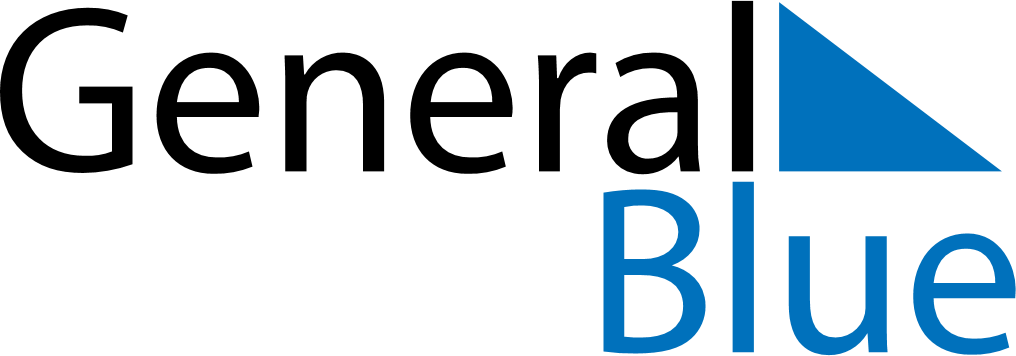 Daily PlannerDecember 13, 2021 - December 19, 2021Daily PlannerDecember 13, 2021 - December 19, 2021Daily PlannerDecember 13, 2021 - December 19, 2021Daily PlannerDecember 13, 2021 - December 19, 2021Daily PlannerDecember 13, 2021 - December 19, 2021Daily PlannerDecember 13, 2021 - December 19, 2021Daily Planner MondayDec 13TuesdayDec 14WednesdayDec 15ThursdayDec 16FridayDec 17 SaturdayDec 18 SundayDec 19MorningAfternoonEvening